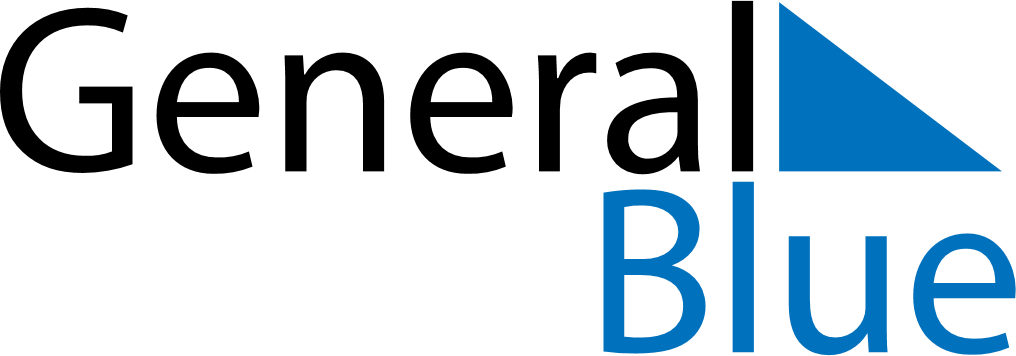 September 2028September 2028September 2028VietnamVietnamSundayMondayTuesdayWednesdayThursdayFridaySaturday12National Day3456789Ghost Festival101112131415161718192021222324252627282930